MUSCO ENGINEERING ASSOCIATESSpecializing in electrical and facility engineering & life safety systemsMichael V. Musco, P.E., our principal engineer has more than 40 years of combined experience in building industry and facility engineering. This experience has been earned as a consulting engineer, facility planner, system integrator and construction manager. Michael is also a licensed state code compliance officer. This depth of experience enables our company to provide state-of-the-art technical service in an efficient, economical and practical manner.THE PROFESSIONALS, LLCSpecializing in safety and security managementHarry J. Azano, Sr, CFE, CPP, our security and life safety principal, has more than 50 years of experience providing consulting services, systems and equipment for the protection of life and assets to major public and private organizations and facilities throughout the Northeast. In addition to his professional experience, Harry has served as adjunct professor for nearly 30 years of protection management in the graduate schools of both John Jay College of Criminal Justice, the University of New Haven as well as FDNY Training Academy. He has authored several articles for national security publications, most of which are available on Amazon.com, as well as the book, Fire Safety and Security in High Rise Buildings.Experience has proven that the sooner we are involved in a project, the more time and money-saving methods we can employ to our clients. Call us when you are ready to discuss your next project.PROFESSIONAL REGISTRATIONS:Certified Protection ProfessionalLicensed Professional EngineersCertified Fraud ExaminerCertified NYC Fire Safety Director (former)Licensed E-1 ElectricianLicensed and Certified TechniciansLicensed State Electrical InspectorLicensed State Mechanical InspectorPROFESSIONAL MEMBERSHIPS:National Fire Protection AssociationAmerican Society of Industrial SecurityAssociation of Certified Fraud ExaminersNational Burglar & Fire Alarm Assn.Society of Fire Protection EngineersConnecticut Police Chief's AssociationNational Society of Professional EngineersInternational Association of Electrical InspectorsCouncil of  OfficialsConnecticut and Massachusetts Bankers AssociationCASIANational Jewelers AssociationMusco Engineering Associates375 Morgan Lane – Unit 307West Haven, CT 06516Tel: (203) 932-1901Fax: (203) 931-1550email: admin@muscoengineering.comwebsite: www.muscoengineering.com The Professionals, LLC866-433-4474website: www.isgsecurity.com All Rights Reserved MUSCO ENGINEERING ASSOCIATESATOTALSYSTEMSOLUTIONan integrated package of engineering and security management solutions tailored to meet the needs of our clients…today and in the years to come from the flexible network services of –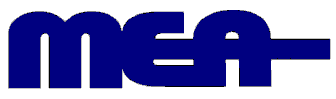 MUSCO ENGINEERING ASSOCIATESConsulting EngineersSystem IntegrationFacility EngineeringLife Safety SystemsProject ManagementEmergency Power SystemsCode Review and Investigation& THE PROFESSIONALS          THE PROFESSIONALS, LLC    PROTECTION PROFESSIONALSLife Safety EvaluationsAccess Control SystemsAsset Protection StudiesVideo Surveillance SystemsSECURITY AND LIFE SAFETY issues have been of great concern for the owners and management of all sizes of facilities for many years. Recent events have heightened concerns and made us all aware of how vulnerable any facility might be. Whether it is any workplace, the classroom, a movie theater, our local shopping mall, or any place where people gather, understanding the potential threats and being prepared can make the difference between safety and tragedy. Musco Engineering Associates has had a long standing professional relationship with The Professionals, LLC, which is the consulting portion of a total security company that includes Integrated Security Group. This alliance allows a team approach that can provide all the necessary aspects of a total security and safety package for facilities and venues of all sizes.MUSCO ENGINEERING ASSOCIATES & THE PROFESSIONALS, LLC provide the coordination to do the planning, sound design, scheduling and follow-up to deliver results on time and within budget. Through our flexible network of services, we offer customers an integrated package of engineering and security management solutions tailored to meet specific project needs. Most modifications, improvements, upgrades and expansions require a unique mix of specialized engineering, project management and installation skills.  TOGETHER, we strive to exceed your expectations by working closely with you in an efficient and responsive manner.MUSCO ENGINEERING ASSOCIATES offers documentation, communication, code compliance and coordination to the satisfaction of our clients. All electrical engineering, facility engineering and system integration work is performed within a mutually agreed upon schedule. Experience has shown that the sooner we are brought into a project, the more productive we are at identifying and taking advantage of time and money-saving opportunities.THE PROFESSIONALS, LLC offers quality, cost-effective security solutions that brings decades of experience of consulting, teaching, and real-life experience to our clients. The combined efforts result in an all-encompassing approach to cover all aspects of life safety and security as needed for the particular application.The installation division of The Professionals, LLC is Integrated Security Group which is the only company in the northeast that holds Underwriter Laboratories Certifications for installation for all classifications of security systems covered by UL. The company is responsible of the protection of hundreds of client locations and tens-of-thousands of electronic security and life safety systems, throughout a multi-state area. The company has been recognized as a leader for facilities requiring high levels of security and safety and pioneered the use of "triple redundant" alarm notification. Our goal is to provide quality, cost-effective services through the pursuit of close and continuing relationships with our clients and associates.CONSULTING SERVICESSecurity Surveys	Safety SurveysThreat Assessments	Risk AnalysisPerformance Audits	Policy ReviewOSHA Surveys	ADA SurveysProgram Implementation	Education & TrainingLife Safety Engineering	Construction DocumentsLight & Power DesignINTEGRATION SERVICESSystems Installation	Equipment ServiceProject Management	Preventative MaintenanceCentral Station MonitoringINSTALLATION DESIGN SERVICESBid specifications for installationElectrical installation designEquipment specifications for procurementContract design documentsINSTALLED & READY-TO-OPERATE FACILITIESContract EvaluationConstruction Management and AdministrationPre-commissioning Planning and Start-upSupervision of CommissioningCONSULTING EXPERIENCEHigh Rise Buildings	CasinosHospitals & Nursing Homes	BanksRetail Establishments	Corporate FacilitiesPolice Departments	Office ComplexesRegulated Utilities	Television and Radio FacilitiesSchools from Elementary to major UniversitiesSYSTEMS EXPERIENCEAccess Control 	Video SurveillanceAnalog and Digital Fire Alarm	Network ComputingIntrusion Detection	SprinklerDigital Recording and Storage	Fire AlarmIntercom & Paging	Emergency EvacuationSpecialized Extinguishing	Emergency PowerElectrical Power & Lighting